P R I H L Á Š K A na špecializačné štúdium MASTER OF PUBLIC HEALTH (MPH)Odborník pre riadenie verejného zdravotníctvaMeno, priezvisko, titul:  Rodné priezvisko:                         		     rodné číslo Dátum narodenia: 		                         Miesto narodenia Národnosť: 			          		 štátna príslušnosť: Ukončená VŠ (názov): Fakulta,odbor, miesto: Dátum ukončenia VŠ:  Adresa  bydliska: Názov a adresa pracoviska: Pracovná pozícia: Jazykové znalosti:Kontaktná adresa:  Kontakt: telefón:                                              mobil:: Kontakt mail Súčasná prax Iné získané vzdelanie  V odbore:  VZ -  program MHA       	 dátum:  	   	č. dokladu:V odbore:  .......................................................   dátum:  .............    č. dokladu.....................V odbore:  ......................................................... dátum : .............    č. dokladu.....................V odbore: ......................................... 	     dátum : .............    č. dokladu.....................V odbore: .........................................................  dátum : .............    č. dokladu.....................V odbore............................................................ dátum ...................č. dokladu.....................Prihláška vyplnená ku dňu:  ..................................                                                                       		 _________________________                                                                             		          podpis kandidátaVyjadrenie vedúceho katedry a štúdia MPH:Univ. prof. et doc. PhDr. JUDr. Dr. Robert  VLČEK, PhD., MPH., MHA....................................................................................................................................................................................................................................................................................................                                                         .....................................................         dátum								podpis, pečiatka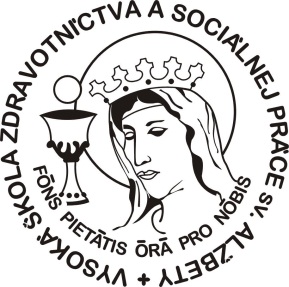 vysoká  školazdravotníctva  a  sociálnej  prácesv.  Alžbety,  BRATISLAVAKatedra právnych disciplín a štúdia MPHNám. 1. mája, 800 00  Bratislava